                                    Przedszkole nr 1 im. Marii Konopnickiej ul. J. Kochanowskiego 33, 48-100 Głubczyce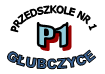 Informacja dla Rodzica.    Pierwszeństwo przyjęcia dziecka do przedszkola mają rodzice pracujący:               w służbie zdrowia, służbach mundurowych , w handlu                     i prowadzący działania związane z COVID -19.           Zasady obowiązujące po uruchomieniu pracy przedszkola związane                                                   z covid-19. Zdrowe dziecko do przedszkola może przyprowadzać i odbierać tylko jedna osoba, również zdrowa. Rodzice / Opiekunowie przyprowadzając i odbierając dziecko do/z przedszkola mogą korzystać wyłącznie z wejścia od ul. Kochanowskiego 33.Wchodząc do placówki i przebywając w niej Rodzic/Opiekun ma zakryty nos i usta i dezynfekuje dłonie płynem znajdującym się w dozowniku, umieszczonym po prawej stronie drzwi wejściowych. W przedsionku może znajdować się jeden rodzic i dziecko/dzieci uczęszczające do przedszkola oraz osoba z personelu. Każdy rodzic, wchodząc do przedsionka, zobowiązany jest do zachowania dystansu  społecznego 2 m. Rodzic podchodzi z dzieckiem do taśmy odgradzającej, przy której znajduje się osoba z personelu, dokonująca termometrem bezdotykowym, pomiaru temperatury.  W przypadku wystąpienia w danym dniu  stanu podgorączkowego lub podwyższonej temperatury lub występowania innych objawów chorobowych  dziecko nie zostanie przyjęte.W przypadku kiedy dziecko nie przejawia objawów  chorobowych Rodzic składa podpis pod oświadczeniami  oraz w tabelce dołączonej do oświadczeń ( dot. ośw. nr 1 ).  Następnie Rodzic  zdejmuje dziecku maseczkę ochronną i umieszcza ją w przyniesionym ze sobą  woreczku, zabierając ze sobą. Osoba z personelu odbierająca dziecko przechodzi z nim do korytarza –  szatni , zawiadamia przez domofon woźną pracującą w danym oddziale. Woźna oddziałowa odpowiednio zabezpieczona w odzież ochronną , rękawice , maseczkę lub przyłbicę, fartuch przejmuje dziecko , przeprowadza do łazienki w celu umycia dłoni dziecka. Wraca do szatni , rozbiera dziecko i wraz z nim  udaje się do odpowiedniego oddziału.  Wszyscy pracownicy zobowiązani są do zachowania między sobą dystansu i  stosownej odległości 2 m  i poruszania się w sposób  rotacyjny.   Przy odbieraniu dziecka z przedszkola rodzic komunikuje się przy pomocy wideofonu, przez który wywołuje dziecko.  Nauczycielka odpowiednio zabezpieczona  sprowadza dziecko do szatni ubiera i przekazuje dziecko Rodzicowi/Opiekunowi lub osobie upoważnionej,  stosując procedury obowiązujące w przedszkolu dotyczące odbierania dziecka z placówki i  zachowując  dystans społeczny. Wprowadzony zostaje bezwzględny zakaz wchodzenia do pomieszczeń szatni i pomieszczeń dydaktycznych , gdzie przebywają dzieci.Dziecko nie może przynosić do przedszkola żadnych przedmiotów izabawek.Rodzice/Opiekunowie dzieci, które będą uczęszczały do placówki, muszą mieć stale włączone telefony, by umożliwić pracownikom przedszkola szybki kontakt w razie potrzeby.Po odebraniu dziecka Rodzic/Opiekun/Osoba upoważniona  wraz z dzieckiem nie może przebywać na terenie ogrodu przedszkolnego!!!Wszystkie niezbędne informacje znajdują się na gazetce w przedsionku przedszkola, a podczas wystąpienia jakichkolwiek wątpliwości należy kontaktować się z dyrektorem przedszkola.KONTAKT : 533 305 417 